Publicado en Madrid el 07/11/2019 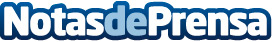 Álvaro de la Parra: "Los premios son el resultado del esfuerzo que hacen nuestros profesionales"La Fundación Jiménez Díaz recibe varios reconocimientos en la XIV edición de los premios Best in Class y reafirma su trayectoria enfocada al pacienteDatos de contacto:Fundación Jiménez Díaz 91 550 48 00Nota de prensa publicada en: https://www.notasdeprensa.es/alvaro-de-la-parra-los-premios-son-el Categorias: Nacional Medicina Premios http://www.notasdeprensa.es